АДМИНИСТРАЦИЯНОВОДУГИНСКОГО СЕЛЬСКОГО ПОСЕЛЕНИЯ НОВОДУГИНСКОГО РАЙОНА СМОЛЕНСКОЙ ОБЛАСТИП О С Т А Н О В Л Е Н И Е от 16.10.2023  № 64Об установке дорожного знака С целью осуществления дорожной деятельности в отношении автомобильных дорог местного значения в соответствии с  Федеральным законом от 06.10.2003 № 131-ФЗ «Об общих принципах организации местного самоуправления в Российской Федерации», Федеральным законом от 08.11.2007 № 257-ФЗ «Об автомобильных дорогах и о дорожной деятельности  в Российской Федерации и о внесении изменений в отдельные законодательные акты Российской Федерации»,  руководствуясь Уставом Новодугинского сельского поселения Новодугинского района Смоленской областиАдминистрация Новодугинского сельского поселения Новодугинского района Смоленской области п о с т а н о в л я е т:Установить дорожный знак 3.4 «Движение грузовых автомобилей запрещено» на автомобильной дороге с. Новодугино, ул. Горького, Новодугинского района, Смоленской области согласно приложению.Обнародовать настоящее постановление и разместить на официальном сайте Администрации   Новодугинского сельского поселения Новодугинского района Смоленской области в информационно-телекоммуникационной сети «Интернет»Контроль за выполнением настоящего постановления оставляю за собой.Постановление вступает в силу со дня принятия.Глава муниципального образования 	Новодугинское сельское поселение Новодугинского района Смоленской области                                                                        А.С Анискин                                                     Приложениек постановлению Администрации Новодугинского сельского поселения Новодугинского района Смоленской области  от _________ №______СХЕМАразмещения дорожного знака 3.4 «Движение грузовых автомобилей запрещено» 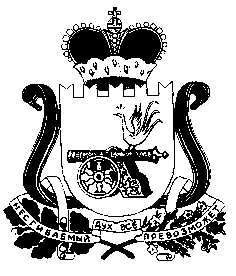 